Информация по состоянию окружающей среды Костанайской области подготовлена по данным «Информационный бюллетеня о состоянии окружающей среды Республики Казахстан», выпуск № 12 (218), подготовленный по результатам работ, выполняемых специализированными подразделениями РГП “Казгидромет” по проведению экологического мониторинга за состоянием окружающей среды на наблюдательной сети национальной гидрометеорологической службы.Информационный бюллетень (полная версия) размещен на сайте http://kazhydromet.kz Казгидромет Республики Казахстан в разделе «мониторинг окружающей среды». Состояние окружающей среды Костанайской областиСостояние загрязнения атмосферного воздуха по городу КостанайНаблюдения за состоянием атмосферного воздуха велись на 4 стационарных постах (рис.1., таблица 1).Таблица 1Место расположения постов наблюдений и определяемые примеси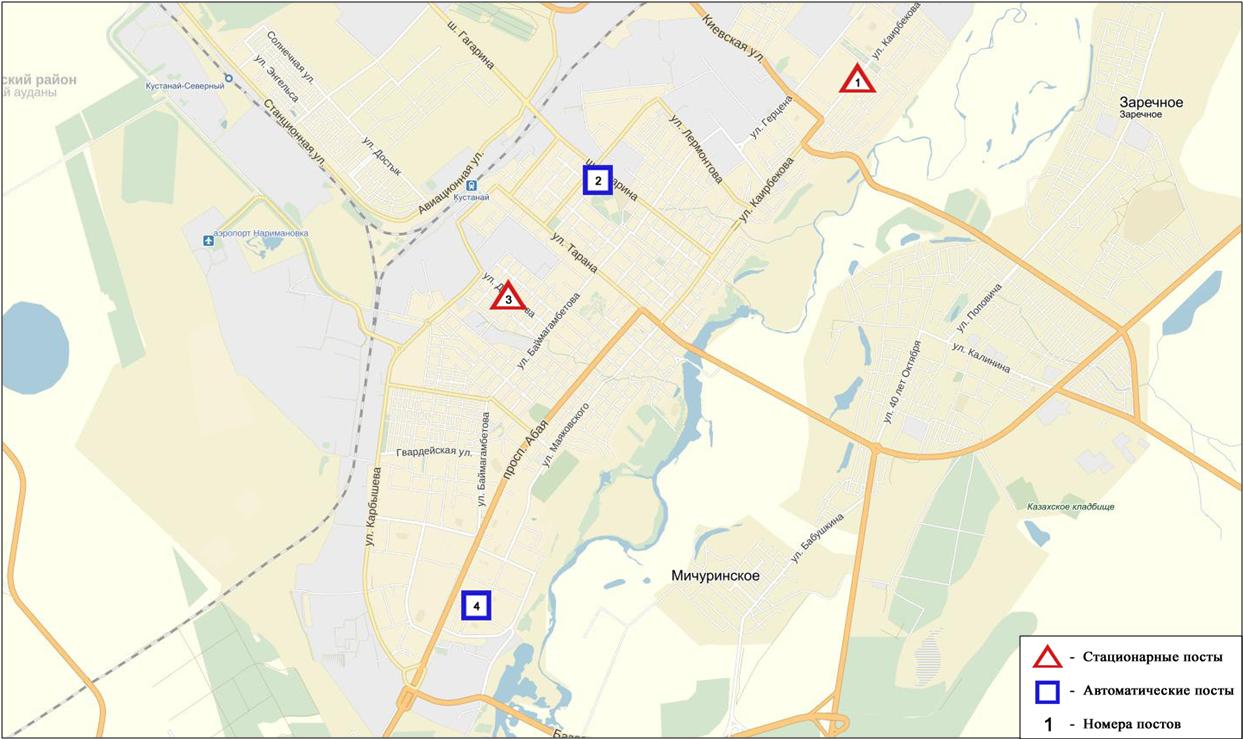 Рис.1 Схема расположения стационарной сети наблюдения за загрязнением атмосферного воздуха города КостанайОбщая оценка загрязнения атмосферы определялась двумя значениями – стандартный индекс (СИ) и наибольшая повторяемость (НП).  По данным стационарной сети наблюдений (рис.1), уровень загрязнения атмосферного воздуха оценивался как повышенный, он определялся значениями СИ равным 2 и НП = 1%  по оксиду азота в районе поста № 4    (ул. Маяковского) и по оксиду углерода в  районе поста №2 (ул.Бородина).Среднемесячные концентрации загрязняющих веществ не превышали ПДК.Максимально-разовые концентрации оксида углерода составили 1,6 ПДКм.р., оксида азота составили 1,6 ПДКм.р., концентрации остальных  загрязняющих веществ не превышали ПДК (таблица 1).Случаи высокого загрязнения (ВЗ) и экстремально высокого загрязнения (ЭВЗ) атмосферного воздуха не обнаружены.Состояние атмосферного воздуха по городу РудныйНаблюдения за состоянием атмосферного воздуха велись на 2 стационарных постах (рис.2., таблица 2).Таблица 2Место расположения постов наблюдений и определяемые примеси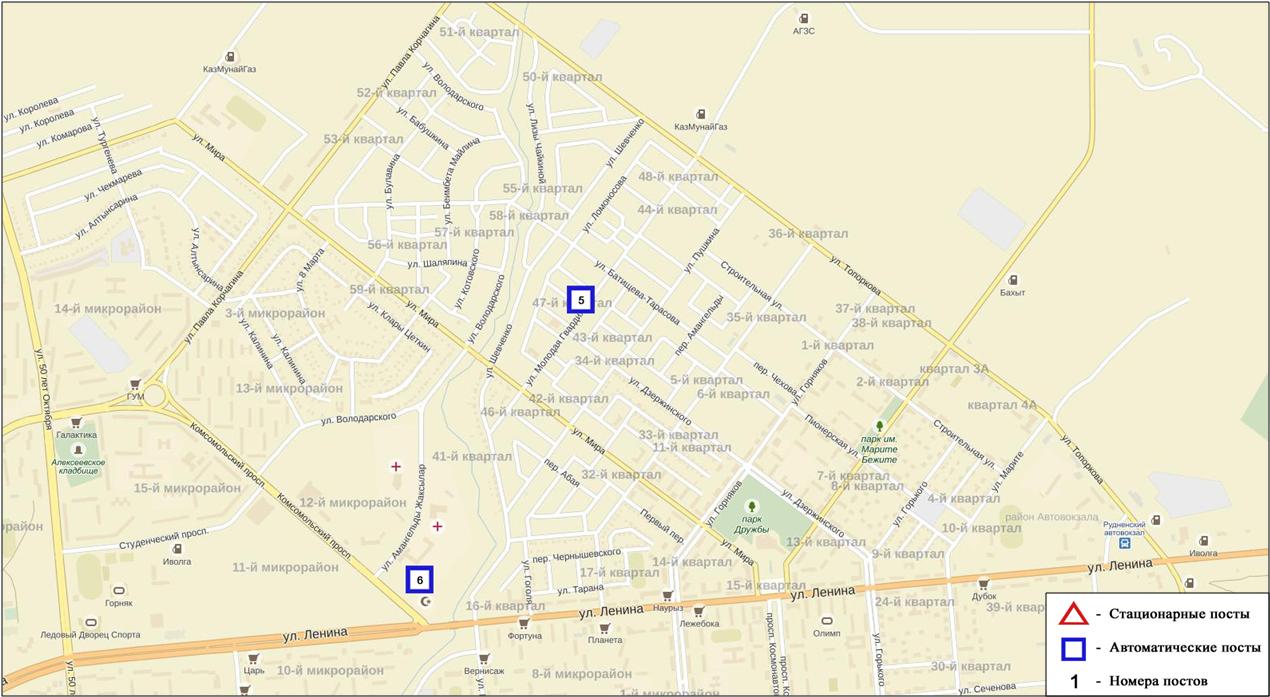 Рис.2. Схема расположения тационарной сети наблюдения за загрязнением атмосферного воздуха города  РудныйОбщая оценка загрязнения атмосферы определялась двумя значениями – стандартный индекс (СИ) и наибольшая повторяемость (НП). По данным стационарной сети наблюдений (рис.2), уровень загрязнения атмосферного воздуха оценивается как  низкий, определялся значениями СИ равным 1, НП= 0%. Среднемесячные и максимально-разовые концентрации всех загрязняющих веществ не превышали ПДК.Состояние атмосферного воздуха по поселку КарабалыкНаблюдения за состоянием атмосферного воздуха велись на 1 стационарном посту (рис.3., таблица 3).Таблица 3Место расположения постов наблюдений и определяемые примеси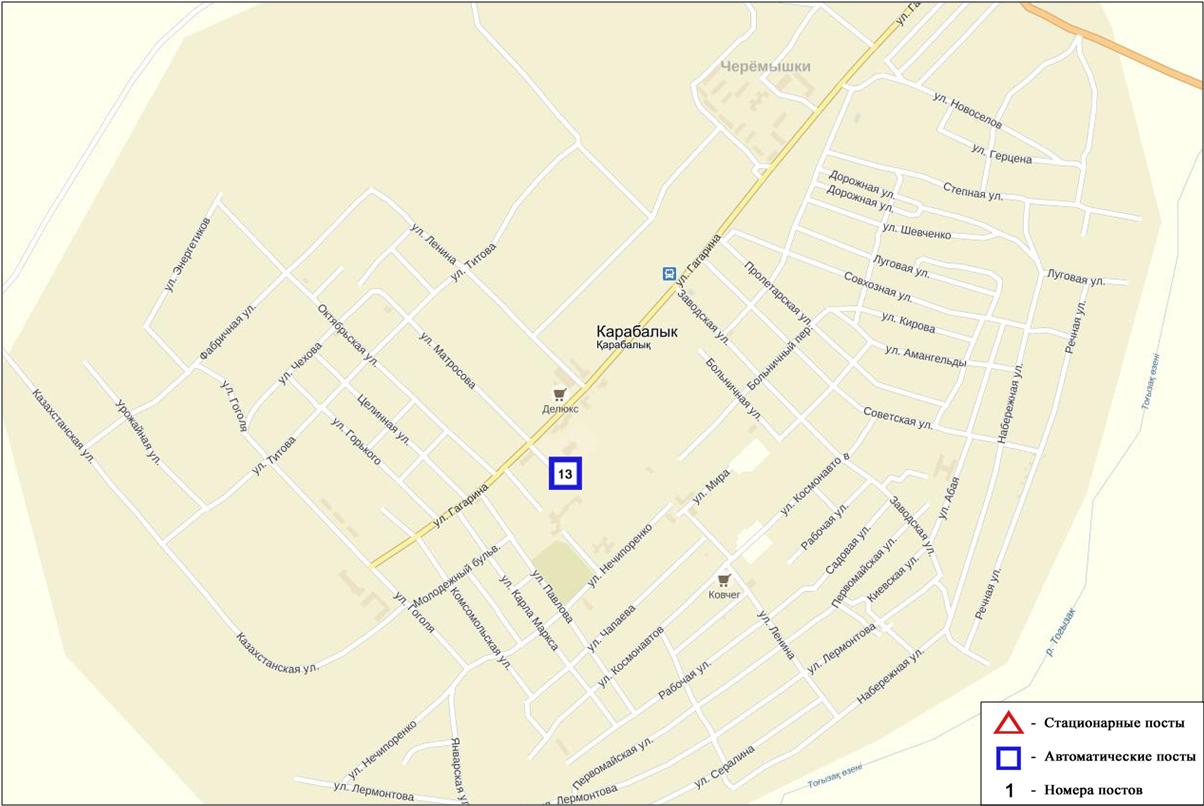 Рис.3. Схема расположения стационарной сети наблюдения за загрязнением атмосферного воздуха поселку КарабалыкОбщая оценка загрязнения атмосферы определялась двумя значениями – стандартный индекс (СИ) и наибольшая повторяемость (НП). По данным стационарной сети наблюдений (рис.3), уровень загрязнения атмосферного воздуха оценивается как повышенный, он определялся СИ = 3 (повышенный уровень) по взвешенным частицам РМ-10, НП равным 0% (низкий уровень).*Согласно РД, если СИ и НП попадают в разные градации, то степень загрязнения атмосферы оценивается по наибольшему значению из этих показателей.Среднемесячные концентрации  загрязняющих веществ не превышали ПДК.Максимально-разовые концентрации взвешенных частиц РМ-2,5 составили 1,1 ПДКм.р, взвешенных частиц РМ-10 – 3,0 ПДКм.р.,концентрации остальных загрязняющих веществ не превышали ПДК.Случаи высокого загрязнения (ВЗ) и экстремально высокого загрязнения (ЭВЗ) атмосферного воздуха не обнаружены.Состояние атмосферного воздуха по городу АркалыкНаблюдения за состоянием атмосферного воздуха велись на 2 стационарных постах (рис.4., таблица 4).Таблица  4Место расположения постов наблюдений и определяемые примеси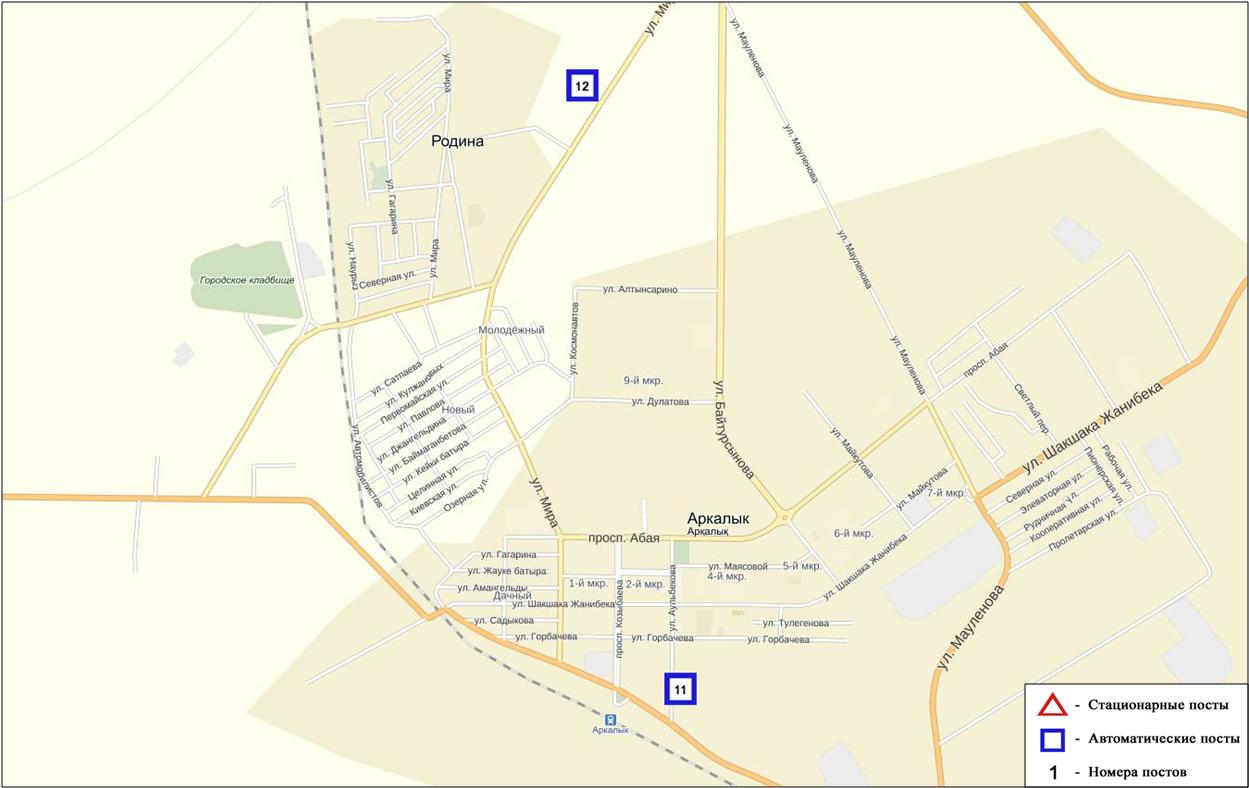 Рис.4. Схема расположения стационарной сети наблюдения за загрязнением атмосферного воздуха города АркалыкОбщая оценка загрязнения атмосферы определялась двумя значениями – стандартный индекс (СИ) и наибольшая повторяемость (НП). По данным стационарной сети наблюдений (рис.9.3), уровень загрязнения атмосферного воздуха оценивается как повышенный, он определялся СИ = 4, НП равным 2% по оксиду углерода в районе поста №12 (на территории М Аркалык). Среднемесячные разовые концентрации диоксида серы составила 1,3 ПДК с.с, концентрации остальных  загрязняющих веществ не превышали ПДК.Максимально-разовые концентрации оксида углерода составила 3,6  ПДК м.р.,  концентрации остальных загрязняющих веществ не превышали ПДК.Случаи высокого загрязнения (ВЗ) и экстремально высокого загрязнения (ЭВЗ) атмосферного воздуха не обнаружены.Состояние атмосферного воздуха по городу ЖитикараНаблюдения за состоянием атмосферного воздуха велись на 2 стационарном посту (рис.5., таблица 5).Таблица 5Место расположения постов наблюдений и определяемые примеси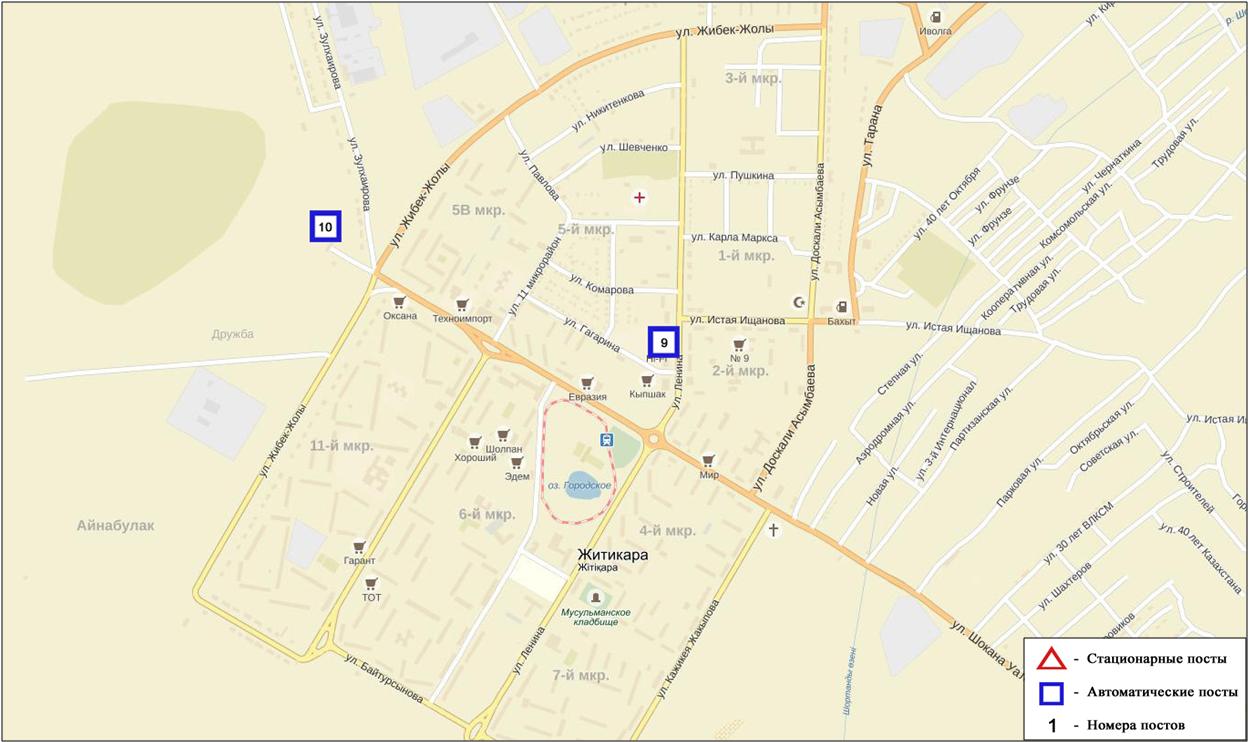 Рис.5. Схема расположения стационарной сети наблюдения за загрязнением атмосферного воздуха города ЖитикараОбщая оценка загрязнения атмосферы определялась двумя значениями – стандартный индекс (СИ) и наибольшая повторяемость (НП). По данным стационарной сети наблюдений (рис.5.), уровень загрязнения атмосферного воздуха оценивается как повышенный, он определялся СИ = 2, НП равным 2% по взвешенным частицам РМ-10 в районе поста №9 (на территории центрального рынка).Среднемесячные концентрации диоскида серы составила 2,7 ПДКс.с., концентрации остальных загрязняющих веществ не превышали ПДК. Максимально-разовые концентрации взвешенных частиц РМ-10 составили 1,7 ПДКм.р., диоскида серы - 1,1 ПДКм.р., концентрации остальных загрязняющих веществ не превышали ПДК.Случаи высокого загрязнения (ВЗ) и экстремально высокого загрязнения (ЭВЗ) атмосферного воздуха не обнаружены.Состояние атмосферного воздуха по городу ЛисаковскНаблюдения за состоянием атмосферного воздуха велись на 2 стационарном посту (рис.6., таблица 6).Таблица 6Место  расположения постов наблюдений и определяемые примеси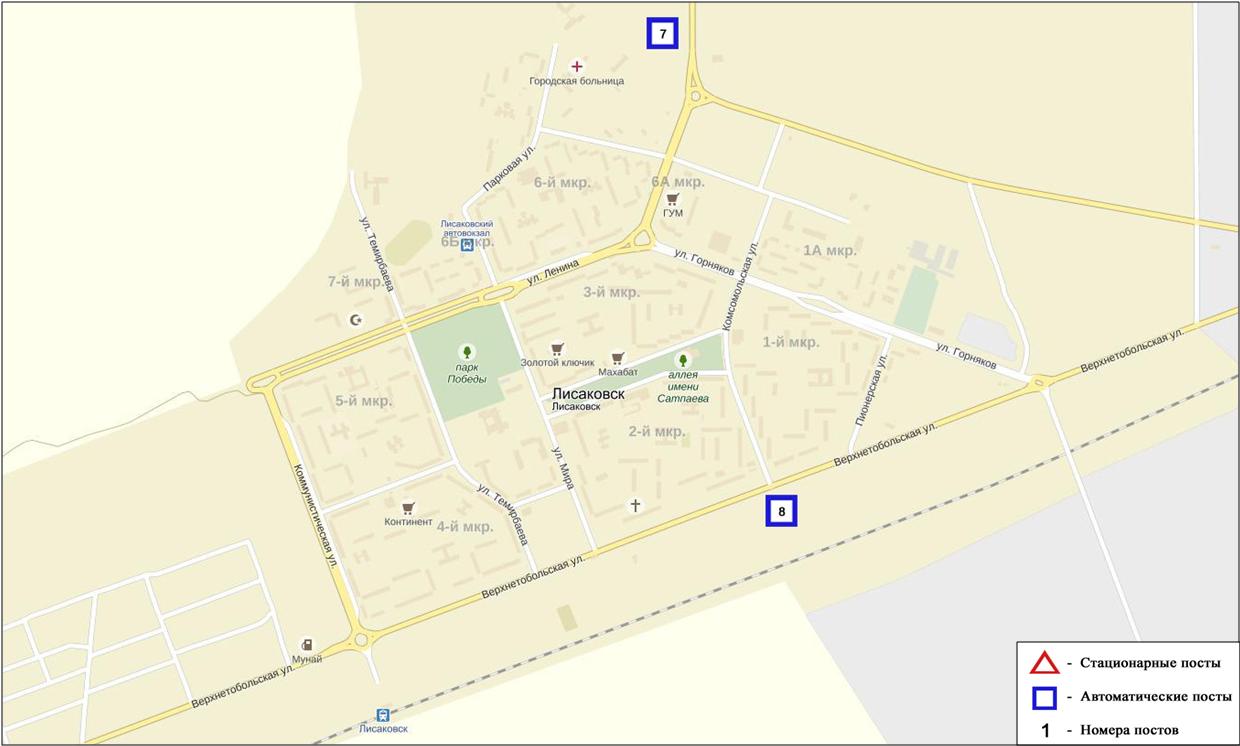 Рис.6. Схема расположения стационарной сети наблюдения за загрязнением атмосферного воздуха города ЛисаковскОбщая оценка загрязнения атмосферы определялась двумя значениями – стандартный индекс (СИ) и наибольшая повторяемость (НП). По данным стационарной сети наблюдений (рис.6), уровень загрязнения атмосферного воздуха оценивается как повышенный, он определялся СИ = 2 (повышенный уровень) по оксиду углерода в районе поста №8 (ул. Тобольская, на территории ГКП «Лисаковсккомуннерго») и НП равным 0% (низкий уровень). *Согласно РД, если СИ и НП попадают в разные градации, то степень загрязнения атмосферы оценивается по наибольшему значению из этих показателей.Среднемесячные концентрации диоскида серы составила 4,2 ПДК с.с., концентрации остальных  загрязняющих веществ не превышали ПДК.Максимально-разовые концентрации  взвешенных частиц РМ-10 составили 1,2 ПДКм.р., оксида углерода – 1,7 ПДКм.р.,  диоксида азота – 1,3 ПДКм.р., концентрации другихзагрязняющих веществ не превышали ПДК.Случаи высокого загрязнения (ВЗ) и экстремально высокого загрязнения (ЭВЗ) атмосферного воздуха не обнаружены.Качество поверхностных вод на территории Костанайской областиНаблюдения за загрязнением поверхностных вод на территории Костанайской области проводились на 3 водных объектах: реки Тобыл, Айет, Тогызак.В реке Тобыл температура воды 0,1 ºC, водородный показатель равен 7,62, концентрация растворенного в воде кислорода 11,64 мг/дм3, БПК5 2,27 мг/дм3. Превышения ПДК были зафиксированы по веществам из групп главных ионов (магний 1,4 ПДК, сульфаты 2,9 ПДК), биогенных элементов (азот нитритный 1,3 ПДК, азот нитратный 1,4 ПДК, железо общее 4,5 ПДК), тяжелых металлов (медь (2+) 2,5 ПДК, цинк (2+) 1,5 ПДК, никель (2+) 6,9 ПДК).В реке Айет температура воды 0,1 ºC, водородный показатель равен 7,79, концентрация растворенного в воде кислорода 10,91 мг/дм3, БПК5 2,16 мг/дм3. Превышения ПДК были зафиксированы по веществам из групп главных ионов (сульфаты 2,7 ПДК, магний 1,3 ПДК), биогенных элементов (аммоний солевой 1,5 ПДК, азот нитритный 2,2 ПДК, азот нитратный 2,2 ПДК, железо общее 1,8 ПДК), тяжелых металлов (медь (2+) 2,0 ПДК, цинк (2+) 1,6 ПДК, никель (2+) 6,6 ПДК). В реке Тогызык температура воды 0,1 ºC, водородный показатель равен 7,86, концентрация растворенного в воде кислорода 14,12 мг/дм3, БПК5 1,83 мг/дм3. Превышения ПДК были зафиксированы по веществам из групп главных ионов (магний 1,8 ПДК, сульфаты 3,3 ПДК), биогенных элементов (азот нитритный 1,3 ПДК, азот нитратный 2,5 ПДК, железо общее 6,8 ПДК), тяжелых металлов (медь (2+) 13,0 ПДК, цинк (2+) 3,8 ПДК, никель (2+) 8,5 ПДК, марганец (2+) 5,3 ПДК). Качество воды водных объектов на территории Костанайской области оценивается следующим образом: вода «высокого уровня загрязнения» -  река Тогызак; вода «умеренного уровня загрязнения» - реки Тобыл, Айет.В сравнении с декабрем 2016 года качество воды рек Тобыл, Тогызак существенно не изменилось; качество воды реки Айет улучшилось (таблица 4).Радиационный гамма-фон Костанайской областиНаблюдения за уровнем гамма излучения на местности осуществлялись ежедневно на 6-ти метеорологических станциях (Костанай, Комсомолец, Карасу, Жетикара, Докучаевка, Урицкий)и на 4-х автоматических постах наблюдений за загрязнением атмосферного воздуха г.Костанай (ПНЗ № 2; ПНЗ № 4), Рудный (ПНЗ № 5; ПНЗ № 6) (рис. 7).Средние значения радиационного гамма-фона приземного слоя атмосферы по населенным пунктам области находились в пределах 0,08 – 0,19 мкЗв/ч. В среднем по области радиационный гамма-фон составил 0,11мкЗв/ч и находился в допустимых пределах. Плотность радиоактивных выпадений в приземномслое атмосферыКонтроль за радиоактивным загрязнением приземного слоя атмосферы на территории Костанайской области осуществлялся на 2-х метеорологических станциях (Жетыкара, Костанай) путем отбора проб воздуха горизонтальными планшетами (рис. 7). На станции проводился пятисуточный отбор проб.Среднесуточная плотность радиоактивных выпадений в приземном слое атмосферы на территории области колебалась в пределах 0,9 – 1,4 Бк/м2. Средняя величина плотности выпадений по области составила 1,1 Бк/м2, что не превышает предельно-допустимый уровень.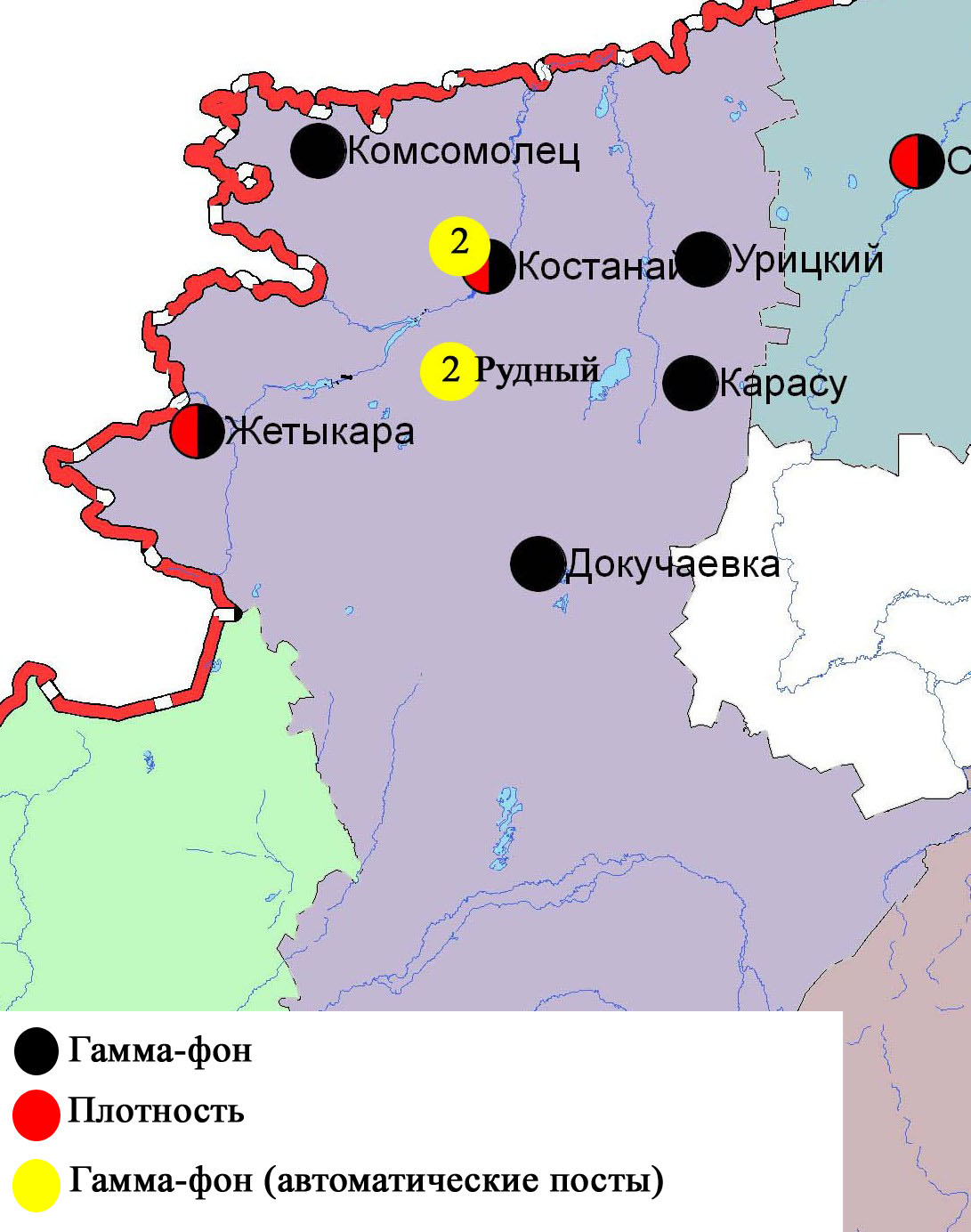 Рис. 7 Схема расположения метеостанций за наблюдением уровня радиационного гамма-фона и плотности радиоактивных выпадений на территории Костанайской областиНомерпостаСроки отбораПроведение наблюденийАдрес постаОпределяемые примеси13 раза в суткиручной отбор проб (дискретные методы)ул. Каирбекова, 379; жилой районвзвешенные частицы (пыль), диоксид серы, оксид углерода, диоксид азота33 раза в суткиручной отбор проб (дискретные методы)ул. Дощанова, 43,центр городавзвешенные частицы (пыль), диоксид серы, оксид углерода, диоксид азота2каждые 20 минутв непрерывном режимеул.Бородинавзвешенные частицы РМ-10,  диоксид серы, оксид углерода, диоксид и оксид азота4каждые 20 минутв непрерывном режимеул. Маяковскоговзвешенные частицы РМ-10,  диоксид серы, оксид углерода, диоксид и оксид азотаНомерпостаСроки отбораПроведениенаблюденийАдрес постаОпределяемые примеси5каждые 20 минут в непрерывном режимеул. Молодой Гвардиивзвешенные частицы РМ-10, диоксид серы,оксидуглерода,диоксид и оксид азота6каждые 20 минут в непрерывном режимерядом с мечетьювзвешенные частицы РМ-10, диоксид серы,оксидуглерода,диоксид и оксид азотаНомерпостаСроки отбораПроведение наблюденийАдрес постаОпределяемые примеси13каждые 20 минут в непрерывном режимеул. Гагарина, 40 «А»взвешенные частицы РМ-2,5, взвешенные частицы РМ-10, диоксид серы, оксид углерода, диоксид и оксид азота, сероводород, аммиакНомерпостаСроки отбораПроведение наблюденийАдрес постаОпределяемые примеси11каждые 20 минут в непрерывном режимена территории АТЭКВзвешенные частицы РМ-10, диоксид серы, оксид углерода, диоксид азота12каждые 20 минут в непрерывном режимена территории М АркалыкВзвешенные частицы РМ-10, диоксид серы, оксид углерода, диоксид азотаНомерпостаСроки отбораПроведение наблюденийАдрес постаОпределяемые примеси9каждые 20 минут в непрерывном режимена территории центрального рынкаВзвешенные частицы РМ-10, диоксид серы, оксид углерода, диоксид азота10каждые 20 минут в непрерывном режимена территории М ЖитикараВзвешенные частицы РМ-10, диоксид серы, оксид углерода,НомерпостаСроки отбораПроведение наблюденийАдрес постаОпределяемые примеси7каждые 20 минут в непрерывном режимена территории гидрологического сооружения Казылжарского водохранилищаВзвешенные частицы РМ-10, диоксид серы, оксид углерода, диоксид азота8каждые 20 минут в непрерывном режимеул. Тобольская, на территории ГКП «Лисаковсккомуннерго»Взвешенные частицы РМ-10, диоксид серы, оксид углерода, диоксид азота